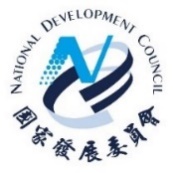 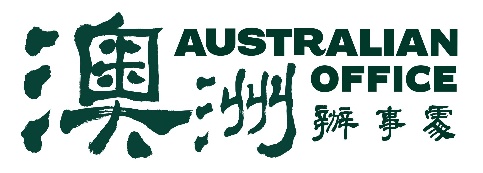 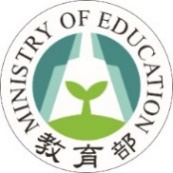                                                                                                                                                                                                                                                                                                                                                                                                                                                                                                                                                                                                                                                                                                                                                                                                                                                                                                                                        國家發展委員會及教育部與澳洲辦事處就「臺澳英語學習對話」發表聯合聲明國家發展委員會、教育部與澳洲辦事處於2022年3月3日共同舉辦「臺澳英語學習對話」，進一步深化澳臺雙方在教育、技職培訓以及青年間的緊密交流合作。首屆「臺澳英語學習對話」展開臺澳雙方英語學習夥伴關係，有助於強化教育合作，促進一系列英語學習計畫，並促使澳洲全球知名的英語學習服務產業，與臺灣推動「2030雙語政策」的相關單位，相互連結合作。為進一步支撐此夥伴關係，相關的行動計劃也正在籌備中。此夥伴關係將有助於深化澳洲英語服務業者與台灣機構間的連結，以促進台灣雙語政策目標，並提升英語能力。合作領域包括培訓雙語師資、提供英語學習課程，及提升英語學習能力等各工作項目。同時，亦涵蓋臺澳雙方在締結姊妺校、雙聯學制、技職培訓，以及推動師生、學術與專業方面的交流。國家發展委員會龔明鑫主委、教育部潘文忠部長與澳洲代理教育部長兼就業、勞動力、技能、小型及家庭企業部長史萊特•羅伯特（Hon. Stuart Robert MP）以預錄影片方式致詞，為「臺澳英語學習對話」揭開序幕，並邀請「澳洲英語協會」執行長布雷特•布萊克爾（Brett Blacker）擔任專題演講者。會議期間，臺澳雙方除分享英語學習經驗，並探討如何促進合作、加強連結，也針對促進留遊學機會、技能發展、技職教育暨培訓及華語學習等議題交換意見。臺澳長期以來一直是密切的教育合作夥伴。臺灣留澳學生人數在過去5年多來持續成長，在疫情衝擊前，臺灣每年約有1萬8,000名學生在澳洲求學，並有超過25萬名青年持打工度假計畫簽證到澳洲。澳洲更有超過1,000名學生透過澳洲政府「新可倫坡計畫」來臺灣學習新技能，深化對臺灣的了解，並牽起一輩子的友誼。臺灣部分學校課程與澳洲技職培訓課程已可對接，雙方也就臺澳技職培訓合作進一步進行討論，以持續並強化雙方之相互連結。同時，臺澳也正透過互動、創新線上課程及促進人才循環與專業技能交流等方式，拓展在英語學習及師資培訓等方面的合作。在臺灣推動「2030雙語政策」進程中，澳洲為密切相關的合作夥伴。澳洲已有領先全球的英語學習產業，擁有豐富的經驗，可為來自不同背景的人提供優質的英語學習服務。臺澳雙方將持續攜手努力，把握關鍵機會，包括透過相關的行動計畫在此夥伴關係下深化合作。